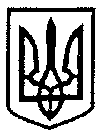 МІНІСТЕРСТВО ОСВІТИ І НАУКИ УКРАЇНИДЕПАРТАМЕНТ ПРОФЕСІЙНО-ТЕХНІЧНОЇ ОСВІТИпр.  Перемоги, 10, м. Київ, 01135, тел. (044) 279-76-88, факс (044) 279-16-56, Е-mail: ukrpto@i.uaВід _21.03.2016_ № _3/3-9-185-16_На № _________ від ____________Департаменти (управління) освіти і науки обласних, Київської міської державних адміністраційПро проведення Міжнародної учнівської науково-практичної конференціїНа виконання Плану всеукраїнських і міжнародних організаційно-масових заходів з дітьми та учнівською молоддю на 2016 рік (за основними напрямами позашкільної освіти), затвердженого наказом МОН від  25.12.2015 № 1360,        17-19 травня ц.р. у м. Львів Національний  центр «Мала академія наук України» спільно з Львівською обласною Малою академією наук проведе Міжнародну учнівську науково-практичну конференцію «Україна очима молодих».До участі в заході запрошуються члени Малої академії наук – учні 9-11 класів загальноосвітніх навчальних закладів.Напрями роботи Міжнародної учнівської науково-практичної конференції «Україна очима молодих»: інвестиційний клімат у вашому регіоні (за видами економічної діяльності); проблеми раціонального природокористування та охорони довкілля в регіоні; Україна – Європа ХХ століття: роль історичного досвіду у створенні майбутнього; запровадження технологій з відновлюваної енергетики та енергоефективності у промисловості та життєвому секторі (на прикладі вашого регіону);  Україна – країна, приваблива для туризму.Для участі в заході просимо до 20 квітня подати заявку за формою, що додається, та тези на електронну адресу: konferenc.lviv.man@gmail.com з темою повідомлення «Напрям, прізвище».На підставі поданих матеріалів оргкомітет проведе відбір учасників конференції. Список учасників  буде оприлюднено до 25 квітня на сайті man.gov.ua та oman.lviv.ua. Детальна інформація – за тел.: 0 (322) 25-56-81(Іванна Бородчук), 0 (44) 489-55-96 (Тетяна Пещеріна), на сайті man.gov.ua та oman.lviv.ua.Додаток: на 1 арк.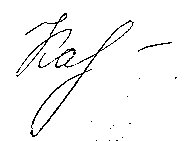 Заступник директора департаменту					          В. О. КарбишеваСередницька А.Д. 481-32-51, Лісовий О.В. 489-55-99Додаток до листа МОН Українивід 21.03.2016 № 3/3-9-185-16ЗАЯВКАна участь у Міжнародній учнівській науково-практичній конференції«Україна очима молодих»Прізвище :__________________________________________________Ім’я:  ______________________________________________________По батькові: ________________________________________________Територіальне відділення МАН: __________________________________________________________________________________________Науковий керівник (П.І.Б., посада): _______________________________________________________________________________________Навчальний заклад, клас (курс): _____________________________________________________________________________________________________________________________________________________Контактна інформація про учасника:поштова адреса, індекс: ______________________________________область: ___________________________________________________район: _____________________________________________________місто/селище: ______________________________________________вулиця: _____________________ будинок № _______, квартира____телефон: (     ) _______________ ; моб.: _________________________Е-mail: _____________________________________________________Тема доповіді: _________________________________________________________________________________________________________Тематика конференції (необхідне підкреслити):інвестиційний клімат у вашому регіоні (за видами економічної діяльності);проблеми раціонального природокористування та охорони довкілля в регіоні;Україна – Європа ХХ століття: роль історичного досвіду у створенні майбутнього;запровадження технологій з відновлюваної енергетики та енергоефективності у промисловості та життєвому секторі (на прикладі вашого регіону);Україна – країна, приваблива для туризму. Нові ідеї та проекти.